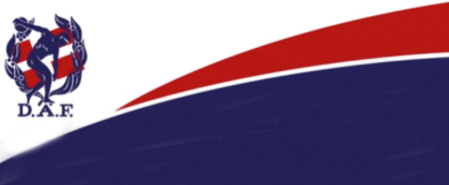 Indbydelsen til Masterturneringen 2016Hermed inviteres alle klubber til at melde hold til Masterturneringen 2016.Turneringen afvikles i 2 indledende runder i uge 21 (23.-27. maj) og uge 24 (13.-17. juni).Finalen, der både er en kamp om øst- og vestmesterskab og det danske mesterskab, finder sted søndag den 25. september. Lokaliteten er endnu ikke fastlagt for 2016 (lige år øst - ulige år vest).Bemærk, at det er muligt at stille fælleshold mellem flere klubber. Fælleshold skal dog først godkendes af Masterkomiteen (mail til: knudinge@post11.tele.dk)Øvelsesrække og andre bestemmelser for Mastersturneringen er vedlagt som bilag til denne indbydelse.Normalt er der så mange tilmeldte hold, at der afvikles indledende runder i 4 regioner: Jylland/Fyn Nord og Syd samt Sjælland Nord og Syd. Til de indledende runder skal der derfor bruges 8 arrangører. Hvis din klub har mulighed for at afholde en eller 2 runder, må du gerne angive det ved tilmeldingen. Det er normalt meget svært at skaffe tilstrækkeligt med klubber, der vil afholde en indledende runde.Sidste tilmelding 1. april 2016 Af tilmeldingen skal fremgå hold (M/K eller K), holdleder/kontaktperson og dennes mail samt evt. tilbud om at være arrangør.Tilmeldingen sendes på mail til: knuderik@sport.dk Hilsner Knud Knud Erik Pedersen/ tlf.: 2623-1284